昆八中2020-2021学年度下学期月考一特色高一数学试卷答案考试时间：120分钟       满分：150分       命题教师：毕跃芳      审题教师：段成勇选择题（共12题，每小题5分，共60分）二、填空题（共4题，每小题5分，共20分）13、6            14、              15、                       16、三、解答题（共6题，共70分）17．（10分）（1）设，由，可得，由题意可得，解得或.因此，或；（2），化简得，即，解得。18. （12分）（1），且，．由正弦定理得，．（2），．由余弦定理得，．19. （12分）（1）∵，，点是的中点，∴，∴，∵.（2）以点为坐标原点，以，为，轴，建立如图所示平面直角坐标系，设，∴点坐标为，另设点坐标为，∵点是的中点，∴点坐标为，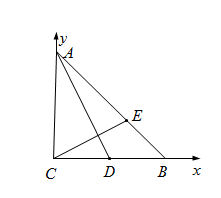 又∵，∴，∴，，所以，，所以，∴.20. （12分）（1）在中，，且，，，又，．是三角形的内角，；（2）在中，，由余弦定理得，，，．在中，，，，的面积．21.（12分）（1）向量，，.，则，由于直线是函数的图象的一条对称轴，则，可得..令，解得，因此，函数的单调递增区间为；（2）将函数的图象上各点的横坐标缩短到原来的一半，然后再向右平移个单位长度得到的图象，则，当时，，则，.22.（12分）（1）在中，由正弦定理得：．又，则，于是，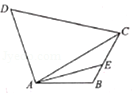 所以，．所以．在中，根据余弦定理得，所以．（2）令，，在中，根据余弦定理得，即有，即，所以，当且仅当时，“”成立．所以，四边形周长的最大值为．123456789101112BCABDBBCBCDC